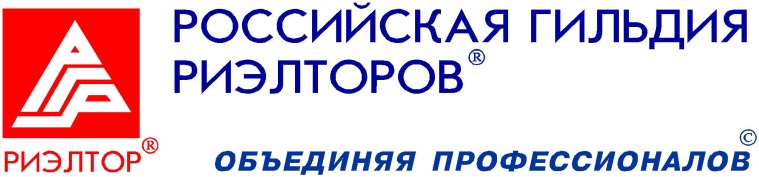 «____»___________ 2017г.ДОВЕРЕННОСТЬ
Я, член Национального совета РГР (фамилия, имя, отчество доверителя),                                                                  
настоящей доверенностью уполномочиваю члена Национального совета (фамилия, имя, отчество доверенного лица полностью)   быть моим представителем и голосовать от моего имени на заседании Национального совета РГР, проводимом «___» __________ 2017 г. в городе _______________. .____________________/____________________/                                     Дата